Documento de Interesse do ClienteVideoSystem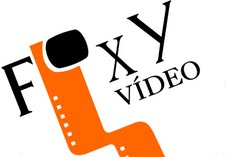 Cliente:Foxy Vídeo LocadoraRepresentante: Luiz Augusto de AlmeidaEmpresa:S.I.S.D. (SOLUÇÕES INTELIGENTES PARA SISTEMAS DISTRIBUÍDOS)Representante: Amora Cristina Albuquerque TaveiraProduto:VideoSystemEu, Luiz Augusto de Almeida, CPF nº 051.332.854-85, declaro por meio deste documento, interesse em requisitar o serviço do grupo de desenvolvimento de software discriminado abaixo, para criação de um website. Este website será responsável pela divulgação dos produtos e disponibilização de serviços online (como entrega a domicílio) para a Foxy Vídeo Locadora, empresa isenta de inscrição estadual, localizada na Avenida General Polidoro, Cidade Universitaria, Recife / PE. Confirmo minha participação e colaboração no projeto como cliente, embora não haja vínculos ou contratos entre as empresas.PropostaPara ampliar o alcance da locadora, em termos de propaganda e serviços prestados, o sistema VideoSystem disponibilizará à locadora um website, por meio do qual diversos serviços podem ser oferecidos ao cliente. O usuário terá à sua disposição: locação a domicílio, localização das filiais, visualização de lançamentos, obtenção de informações de produtos (trailers, críticas, "ranking") e compra de pacotes/planos promocionais.Descrição do projetoA forma de acesso de um cliente aos serviços prestados pela Foxy Vídeo Locadora ainda é bastante restrita ao atendimento presencial. Além disso, a propaganda dos produtos da empresa geralmente se reduz a outdoors, panfletos ou divulgação informal, fazendo com que um número significante de pessoas não tome conhecimento da empresa. A ampliação do alcance da rede de locadoras, em termos de propaganda e serviços prestados, pode ser feita com o uso de meios de comunicação mais eficientes e abrangentes.O sistema disponibilizará à locadora um site, por meio do qual são oferecidos serviços ao cliente, tais como: locação a domicílio (onde o cliente tem acesso a um acervo de cópias correspondente ao disponível em toda a rede de locadoras), localização das filiais, visualização de lançamentos, obtenção de informações de produtos (trailers, críticas, “ranking”) e compra de pacotes/planos promocionais.Para prover tais serviços, a aplicação é constituída internamente por um sistema central, o qual contém um cadastro de usuários e produtos e interage com as diversas aplicações de gerenciamento de locação nas filiais. A aplicação é estruturada em um sistema distribuído de modo a dar suporte adequado à locadora caso ela venha a crescer e possuir múltiplas filiais.Equipe de desenvolvimentoAmora Cristina Albuquerque TaveiraAnália Lima CavalcantiCaio César Sabino SilvaIrineu Martins de Lima MouraIvson Diniz dos SantosLais Sousa de AndradeAssinaturas________________________________________Luiz Augusto de AlmeidaRepresentante da Foxy Vídeo Locadora________________________________________Amora Cristina Albuquerque TaveiraRepresentante da S.I.S.D.